Получил платежку с завышенными цифрами?У тебя шок от увиденного? Ты не согласен?Приходи на собрание!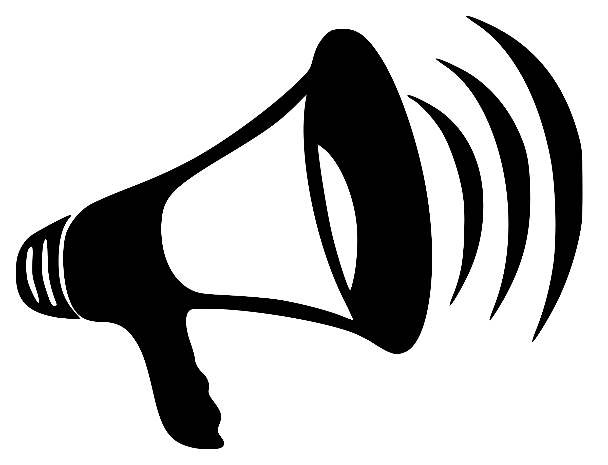 Сбор подписей жителей ЖК для составления коллективной претензии в надзорные органы Нижнего Новгорода для обоснования тарифов энергоснабжающих организаций, а также обоснованности выставления ОДН в платежных поручениях Сормовской домоуправляющей компании нашего жилого комплекса.
Составление претензии силами собравшихся для дальнейшей передачи ее юристу для редакции. Воскресенье, 7 декабря 2014г. 18-00Площадка у хоккейной коробки перед 2-м подъездом нашего домаИнициативная группа дома.